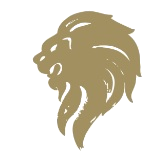 BUSINESS EXCELLENCE CERTIFICATION EXTENSION REQUEST FORMAnnex APlease complete Annex A and B if you are applying for an extension period equal to or beyond 9 months from its Business Excellence certification expiry date. Annex BInstructionsEligibilityFor certified Business Excellence (BE) organisations working towards renewal of their certificate.  RequirementsAn extension request can be made only if the certificate is still valid. If the request is made after the validity period, the certificate is deemed to have lapsed, and the next assessment will be taken as a new application.   Certificate Validity Periods:Singapore Quality Class (with/without niches): 3 yearsSingapore Quality Class Star (with/without niches): 4 yearsBE Awards (including SQA, SQA with Special Commendation and Niche Awards): 5 yearsOrganisations should review their business operations before applying.Organisations are advised to discuss with an Enterprise Singapore (ESG) BE coach on the timeline taking into considerations the time required to prepare the application report and complete the whole assessment process.All extension requests should adhere to the following parameters:Organisations can only apply for a maximum of two (2) extension requests; andThe maximum extension period cannot exceed 12 months (cumulative)Any extension request equal to and beyond 9 months from the date of expiry will require the following to be submitted:Updated organisation profile (Attached as Annex A); andList of projects and/or initiatives taken to address identified areas of improvement listed in the last assessment feedback report (Attached as Annex B)The applicant shall provide all necessary information and supporting documents, if any, for verification purposes. Please submit the completed extension request form with any accompanying supporting documents through email to the BE secretariat (BE@enterprisesg.gov.sg).All extension requests will be reviewed on a case-by-case basis. The decision by ESG is final and ESG shall reserve the rights to revoke any approved extension requests as it deems fit. Part 1 – Organisation DetailsPart 1 – Organisation DetailsPart 1 – Organisation DetailsPart 1 – Organisation DetailsOrganisation Name:Salutation:CEO’s Name:Email:Contact No.:Part 2 – Extension Details Part 2 – Extension Details Part 2 – Extension Details Part 2 – Extension Details Part 2 – Extension Details Please list the certificate(s) that the organisation is seeking an extension of validity for. Please list each certificate in a separate line. Please state the original expiry date of each certificate.  Please list the certificate(s) that the organisation is seeking an extension of validity for. Please list each certificate in a separate line. Please state the original expiry date of each certificate.  Please list the certificate(s) that the organisation is seeking an extension of validity for. Please list each certificate in a separate line. Please state the original expiry date of each certificate.  Please list the certificate(s) that the organisation is seeking an extension of validity for. Please list each certificate in a separate line. Please state the original expiry date of each certificate.  Please list the certificate(s) that the organisation is seeking an extension of validity for. Please list each certificate in a separate line. Please state the original expiry date of each certificate.  Cert No.Certificate Type 
(Eg. SQC, SQC with People, Innovation or Service)OriginalExpiry DateRequest for Extension Till Extension ForSQCXXXXE.g. SQC31 Jan 201930 Apr 20193 MonthsPart 3 – Justification for ExtensionPart 3 – Justification for ExtensionPlease provide reason(s) for the request. It should include but are not limited to the following:Details of issue(s) facedAction plan and timeline for recertificationPlease provide reason(s) for the request. It should include but are not limited to the following:Details of issue(s) facedAction plan and timeline for recertificationPart 4 – TimelinePart 4 – TimelinePlease provide the proposed application date and site visit month. Do take note that submission of the application report and assessment site visit have to be done within the extended validity period.Please refer to the application guides listed on our Business & Service Excellence Website for more details.Please provide the proposed application date and site visit month. Do take note that submission of the application report and assessment site visit have to be done within the extended validity period.Please refer to the application guides listed on our Business & Service Excellence Website for more details.Application date (for re-certification):DD MMM YYYYSite visit period:MMM YYYYPart 5 – Declaration Part 5 – Declaration By sending this form, I declare that the information provided in this form is true and that I am authorized to act as a representative of the organisation for the purpose of this Business Excellence certification. I understand that any inaccuracies would result in a failure to obtain an extension for the validity period of my organisation’s Business Excellence certification.By sending this form, I declare that the information provided in this form is true and that I am authorized to act as a representative of the organisation for the purpose of this Business Excellence certification. I understand that any inaccuracies would result in a failure to obtain an extension for the validity period of my organisation’s Business Excellence certification.Date of Request:Management Representative’s Name:Designation:Email:Contact Number:Organisation ProfilePlease provide an overview of your organisation profile. It could include the following:Description of core businesses and key value propositionMission, Vision and ValuesOrganisation strategic directionStakeholdersKey organisation figures (e.g. Annual revenue and employee size)Core CapabilitiesIndustry-Specific Challenges and OpportunitiesImprovement ActivitiesImprovement ActivitiesPlease list the key projects and/or initiatives that your organisation has taken to address the areas of improvement listed in the last assessment feedback report. You may list both on-going and past projects in point form. If possible, please include the efficacy and/or results of the implemented plans.Please list the key projects and/or initiatives that your organisation has taken to address the areas of improvement listed in the last assessment feedback report. You may list both on-going and past projects in point form. If possible, please include the efficacy and/or results of the implemented plans.LeadershipCustomerStrategyPeopleProcessesKnowledge